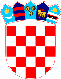 REPUBLIKA HRVATSKAVUKOVARSKO-SRIJEMSKA ŽUPANIJA OPĆINA TOVARNIK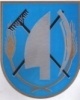  POVJERENSTVO ZA PROVEDBU OGLASA KLASA: 112-01/20-04/11URBROJ: 2188/12-01/01-20-6Tovarnik, 08.10.2020. Na temelju odredbe članka 20. u vezi s odredbom 22. Zakona o službenicima I namještenicima u lokalnoj i područnoj (regionalnoj) samoupravi („Narodne novine“ broj 86/08, 61/11 i 04/18), a u svezi oglasa za prijem u radni odnos na određeno vrijeme na radno mjesto KOMUNALNOG DJELATNIKA objavljenog na stranicama Hrvatskog zavoda za zapošljavanje, Ispostava Vukovar dana 24.09.2020.  godine te na web stranici Općine, Povjerenstvo za provedbu oglasa objavljuje                 POZIV NA PRETHODNU PROVJERU ZNANJA I SPOSOBNOSTI KANDIDATAPovjerenstvo za provedbu oglasa za prijem u radni odnos na određeno vrijeme na radno mjesto komunalni djelatnik, održalo je dana 08.10.2020. godine sjednicu na kojoj je razmotrilo prijave koje su pristigle na oglas te je utvrdilo da pisanom testiranju može pristupiti sljedeći kandidat koji je podnio pravodobnu i potpunu prijavu te ispunjava formalne uvjete propisane oglasom:1. Tomislav Iskrić, IlačaKandidat se poziva na prethodnu provjeru znanja i sposobnosti pismenim testiranjem koje će se provesti u zgradi Općine Tovarnik, A. G. Matoša 2, Tovarnik u prostoriji Općinske vijećnice dana15.10.2020.  godine ( četvrtak  ) u 09:00h Na testiranje je obavezno ponijeti osobnu iskaznicu radi utvrđenja identiteta kandidata.Ukoliko kandidat ne može dokazati identitet ne može pristupiti prethodnoj provjeri znanja i sposobnosti.Sukladno odredbi članka 22. Zakona o službenicima i namještenicima u lokalnoj I područnoj (regionalnoj) samoupravi („Narodne novine“ broj 86/08, 61/11, 04/18) smatra se da je kandidat koji nije pristupilo prethodnoj provjeri znanja, povukao prijavu na natječaj.Kandidatima će biti podijeljeno 10 pitanja za provjeru znanja iz skripte Motorni trimeri koja je objavljena na službenim web stranicama Općine TovarnikNa pisanoj provjeri kandidati mogu ostvariti od 1 do 10 bodova. Svaki točan odgovor nosi 1 bod.Pisano testiranje traje maksimalno 30 minuta.Intervjui (sa praktičnim dijelom) se provode samo s kandidatima koji su ostvarili najmanje 50%  ( najmanje 5 bodova ) na provedenom pisanom testiranju, isti dan, 15.10.2020., će biti i intervju.Rezultati intervjua (sa praktičnim dijelom) boduju se od 1 do 10 bodova.Ostale informacije vezano uz pisano testiranje kao i izvori iz kojih se provodi testiranje navedeni  su u Način obavljanja prethodne provjere znanja i drugim izvorima za pripremanje kandidata za Provjeru znanja i sposobnosti koje su objavljene na internet stranici Općine Tovarnik ( www.opcina-tovarnik.com) i oglasnoj ploči Općine Tovarnik.Nakon provedenog testiranja i intervjua, Povjerenstvo utvrđuje rang listu kandidata prema ukupnom rezultatu ostvarenom na testiranju i intervjuu.Predsjednik Povjerenstva za provedbu oglasa                                                                                             Ivan Ivanković